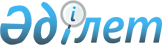 О внесении изменений и дополнения в постановление Правительства Республики Казахстан от 31 декабря 2004 года N 1458
					
			Утративший силу
			
			
		
					Постановление Правительства Республики Казахстан от 11 сентября 2007 года N 792. Утратило силу постановлением Правительства Республики Казахстан от 4 сентября 2015 года № 745

      Сноска. Утратило силу постановлением Правительства РК от 04.09.2015 № 745 (вводится в действие по истечении десяти календарных дней после дня его первого официального опубликования).      Правительство Республики Казахстан  ПОСТАНОВЛЯЕТ: 

      1. Внести в  постановление Правительства Республики Казахстан от 31 декабря 2004 года N 1458 "Об утверждении Правил охоты на территории Республики Казахстан" (САПП Республики Казахстан, 2004 г., N 51, ст. 681) следующие изменения и дополнение: 

      в Правилах охоты на территории Республики Казахстан, утвержденных указанным постановлением: 

      подпункт 1) пункта 14 изложить в следующей редакции: 

      "1) удостоверения охотника с отметкой о сдаче экзамена по охотминимуму с ежегодной регистрацией в территориальном органе уполномоченного органа и уплатой государственной пошлины за выдачу разрешения на право охоты, установленной налоговым законодательством Республики Казахстан;"; 

      подпункт 1) пункта 15 изложить в следующей редакции: 

      "1) удостоверения охотника с отметкой о сдаче экзамена по охотминимуму с ежегодной регистрацией в территориальном органе уполномоченного органа и уплатой государственной пошлины за выдачу разрешения на право охоты, установленной налоговым законодательством Республики Казахстан;"; 

      в подпункте 2) пункта 18 слова "водоплавающей дичи" заменить словом "птиц"; 

      подпункт 1) пункта 24 изложить в следующей редакции: 

      "1) без удостоверения охотника с отметкой о сдаче экзамена по охотминимуму с ежегодной регистрацией в территориальном органе уполномоченного органа и уплатой государственной пошлины за выдачу разрешения на право охоты, установленной налоговым законодательством Республики Казахстан;";  

      в приложении к указанным Правилам: 

      строки: 

"Сурок (байбак или степной)                   с 15 июня до залегания 

Сурок (длиннохвостый или красный,             с 1 июля до залегания 

серый или алтайско-тянь-шаньский) 

Перепел, голубь (вяхирь, клинтух,             с 20 августа по 30 ноября (охота 

сизый, скалистый),                            с собаками охотничьих пород и 

горлица (обыкновенная, большая),              ловчими птицами на перепела с 

кулик (чибис, турухтан, гаршнеп,              15 июля до отлета, на куликов по 

бекас, азиатский бекас, дупель,               северной зоне с 15 июля до отлета) 

горный дупель, лесной дупель, 

большой кроншнеп, средний 

кроншнеп, большой 

веретенник, малый веретенник) 

Гагара (чернозобая и краснозобая),            с 20 августа по 15 декабря 

гусь (белолобый, гуменник, серый),            весенняя охота на селезней уток 

черная казарка, утка (кряква, огарь,          разрешается на срок не более 15 

пеганка, чирок-свистунок, клоктун,            календарных дней в период 

чирок-трескунок, серая, свиязь,               с 1 марта по 15 мая 

шилохвость, 

широконоска, красноносый нырок, 

красноголовая чернеть, морская 

чернеть, хохлатая чернеть, морянка, 

обыкновенный гоголь, синьга, 

гага-гребенушка, длинноносый 

крохаль, большой крохаль, луток), 

лысуха 

Тетерев, вальдшнеп                            с 1 сентября по 30 ноября 

                                              весенняя охота на самцов разрешается 

                                              на срок не более 15 календарных дней 

                                              в период с 1 марта по 30 апреля Сибирский горный козел, сибирская             с 1 сентября по 31 декабря 

косуля                                        на самцов с 1 августа"       изложить в следующей редакции: 

"Сурки*                                       с 15 июня до залегания 

Кулик, вальдшнеп                              с 1 июля до 30 ноября 

                                              (весенняя охота на самцов вальдшнепа 

                                              разрешается на срок не более 

                                              15 календарных дней в период 

                                              с 1 марта по 30 апреля) 

Перепел, голубь, горлица                      с 20 августа по 30 ноября (охота с 

                                              собаками охотничьих пород и ловчими 

                                              птицами на перепела с 15 июля до 

                                              отлета) 

Гагара, гусь,* черная казарка, утка,*         с 1 сентября по 30 ноября 

лысуха                                        (весенняя охота на селезней уток 

                                              разрешается на срок не более 15 

                                              календарных дней в период 

                                              с 1 марта по 15 мая) 

Тетерев                                       с 1 сентября по 30 ноября (весенняя 

                                              охота на самцов разрешается не более 

                                              15 календарных дней в период с 1 

                                              марта по 15 мая) 

Сибирская косуля                              с 20 сентября по 31 декабря 

                                              (на самцов с 1 августа) 

Сибирский горный козел                        с 1 сентября по 31 декабря 

                                              (на самцов с 1 августа)"; 

      дополнить примечанием следующего содержания: 

      "Примечание* - кроме видов, внесенных в Красную книгу Республики Казахстан". 

      2. Настоящее постановление вводится в действие по истечении десяти календарных дней после первого официального опубликования.        Премьер-Министр 

      Республики Казахстан 
					© 2012. РГП на ПХВ «Институт законодательства и правовой информации Республики Казахстан» Министерства юстиции Республики Казахстан
				